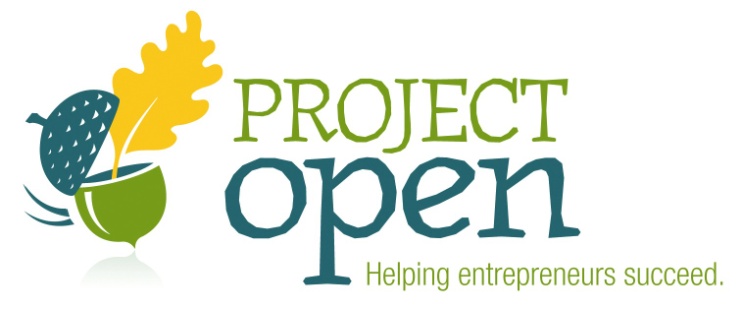 Project OPEN Grant/Loan Application FormClient Information Name of entrepreneur or small business 							 If company, list entity type (LLC, sole proprietorship, etc.)					Name of Primary Contact 									Title of Primary Contact 									Mailing Address 										Phone Number 										Fax Number 											 Email Address 										Does the entrepreneur or small business owner have a tax liability in arrears with the Kansas Department of Revenue or the IRS?               YES                   NOWill the business be located in the same city listed in Question 5?        YES             NOIf 10 is No, physical address of where business is/will be located 				 How does your business plan to accomplish at least one of the following two objectives, per the Salina Economic Development Strategic Plan, adopted by the City of Salina and the Salina Area Chamber of Commerce? (Limit narrative to one page maximum)1.) Increase the ability of the firm to attract customers that are currently not in the Salina market.  This will increase the amount of trade and commerce occurring in Salina via new business activity.2.) Increase the ability of the firm to retain customers that are currently leaving the Salina market to purchase the product or service. This will increase the amount of trade and commerce occurring in Salina via better retention of business activity that should occur in Salina but doesn’t.12.  NARRATIVE LIMITED TO THIS PAGE:FUNDING INFORMATION 14. Date Funds are needed 									 * Salina Downtown New Business Loans are only available to new businesses planning to open in/or     existing businesses planning to relocate to the Lee District within 12 months of application. This is      the only application form required for Lee District New Business Loan Funds.** Salina Downtown  Façade Improvement Funds are only available to businesses/property owners in the BID  District. These funds are administered by Salina Downtown, Inc. and must be awarded prior to release of E-Community loan funds. Contact Salina Downtown, Inc. for application details.     Phone:  785-825-0535    E-mail gosalina@salinadowntown.com   www.salinadowntown.com15. Check all eligible use of funds categories you intend to apply under:___A) Continuing Education	___B) Professional Services		___Accountants		___Architects		___Legal Counsel		___Marketing Professionals		___Design Professionals		___Other	___C) Brick and Mortar Improvements:  Projects may include but are not limited to:		___ Building expansion		___Vacant building redevelopment		___Facade renovation and restoration 		___Purchase of Equipment 	___D) Marketing Projects:		___Marketing Research		___Marketing/Advertising Cost		___Design		___Printing		___Signage		___Other (explain)	___E) Equipment critical to implementation of the business plan	___F) Additional product lines or major product line expansion as projected in the 			business plan.	___G) Additional or significantly expanded services as projected in the business plan.Project Open Business Development Grant FundsApplication Check List_________Completed application form_________Business Plan_________Personal Financial Statement_________Signed Marketing Release of Information_________Verification of completion of Project Open Entrepreneur Training_________I have completed the KSBDC series (including: Meeting the 3 Ms – Learning the Basics of Money, Marketing & Management, The Right Start – Using a Business Plan and Cash Flow Made Easy)MARKETING RELEASE OF INFORMATIONBy submitting an application for financial assistance, the Client (prospective grant or loan recipient) agrees to the following Marketing Release of Information* to be used by Project Open administered by the Salina Area Chamber of Commerce for the purpose of promoting the successful delivery of services to entrepreneurs and small business owners. Marketing Release of Information* Upon receiving notification that the Financial Advisory Committee has selected the Client to receive financial assistance, the Client agrees to provide pertinent information to the Salina Area Chamber of Commerce for the purpose of preparing a news release for distribution to other Resource Partners and media outlets as determined by the Salina Area Chamber of Commerce; Information for the news release will be obtained primarily from the Project Open application, the Salina Area Chamber of Commerce and grant recipient’s Web sites and previously published information, and by phone interviews with representatives of both parties; The Salina Area Chamber of Commerce will make accommodations to withhold all information identified by the Client as being sensitive or competitive in nature, particularly when this information is not previously published and therefore not already considered to be in the public domain. All parties named in the release will receive a final copy of the news release prior to distribution in order to verify the accuracy of all information contained therein; The Salina Area Chamber of Commerce will disseminate a news release and related information to external media outlets only after the grant is approved and closed by the Salina Area Chamber of Commerce; In addition to disseminating the resulting news release to media outlets, the Salina Area Chamber of Commerce may distribute all or part of the news release and related information to organizations, networks and individuals via Email, the Salina Area Chamber of Commerce, and third-party Web sites, blogs, instant messaging, chat rooms, message boards, et... I have read and agree to the terms described in the Marketing Release of Information Declaration. Yes______ No______ _____________________________________ 			______________Signature								DateNon Project Open FundsNon Project Open FundsNon Project Open FundsNon Project Open FundsNon Project Open FundsNon Project Open FundsNon Project Open FundsNon Project Open FundsSOURCESOURCESOURCESOURCEAMOUNTS*P**P**1Personal InvestmentPersonal InvestmentPersonal InvestmentPersonal Investment2Traditional Bank LoanTraditional Bank LoanTraditional Bank LoanTraditional Bank Loan3Other ResourcesOther ResourcesOther ResourcesOther Resources4SUB TOTAL Non Project Open Funds   (Add lines 1-3)SUB TOTAL Non Project Open Funds   (Add lines 1-3)SUB TOTAL Non Project Open Funds   (Add lines 1-3)SUB TOTAL Non Project Open Funds   (Add lines 1-3)Project Open Funds RequestedProject Open Funds RequestedProject Open Funds RequestedProject Open Funds RequestedProject Open Funds RequestedProject Open Funds RequestedProject Open Funds RequestedProject Open Funds RequestedQUALIFIED MATCH TO E-COMMUNITY LOAN FUNDSQUALIFIED MATCH TO E-COMMUNITY LOAN FUNDSQUALIFIED MATCH TO E-COMMUNITY LOAN FUNDSQUALIFIED MATCH TO E-COMMUNITY LOAN FUNDSQUALIFIED MATCH TO E-COMMUNITY LOAN FUNDSQUALIFIED MATCH TO E-COMMUNITY LOAN FUNDSQUALIFIED MATCH TO E-COMMUNITY LOAN FUNDSQUALIFIED MATCH TO E-COMMUNITY LOAN FUNDS5Project Open Grant (Max $2,500)Project Open Grant (Max $2,500)Project Open Grant (Max $2,500)Project Open Grant (Max $2,500)6Lee District New Business Loan (Max $5,000)Lee District New Business Loan (Max $5,000)Lee District New Business Loan (Max $5,000)Lee District New Business Loan (Max $5,000)7Lee District Façade Improvement (Max $15,000)Lee District Façade Improvement (Max $15,000)Lee District Façade Improvement (Max $15,000)Lee District Façade Improvement (Max $15,000)8Other NetWork KS Partner FundsOther NetWork KS Partner FundsOther NetWork KS Partner FundsOther NetWork KS Partner Funds9TOTAL QUALIFIED MATCH  (Add lines 5-7)10E-Community Loan (Max $45,000)E-Community Loan (Max $45,000)E-Community Loan (Max $45,000)E-Community Loan (Max $45,000)(May request $1.5/$1 TOTAL QUALIFIED MATCH(May request $1.5/$1 TOTAL QUALIFIED MATCH(May request $1.5/$1 TOTAL QUALIFIED MATCH(May request $1.5/$1 TOTAL QUALIFIED MATCH(May request $1.5/$1 TOTAL QUALIFIED MATCH11TOTAL PROJECT OPEN REQUEST  (Add lines 9 & 10)12TOTAL FUNDS   (Add lines 4 and 11)TOTAL FUNDS   (Add lines 4 and 11)TOTAL FUNDS   (Add lines 4 and 11)TOTAL FUNDS   (Add lines 4 and 11)* Secured* Secured** Pending** Pending